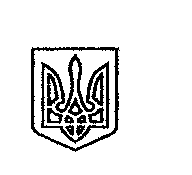 ЩАСЛИВЦЕВСЬКА СІЛЬСЬКА РАДАВИКОНАВЧИЙ КОМІТЕТ                                                      РІШЕННЯ№7828.05.2019	Про виконання рішенняВиконавчого комітету Щасливцевської сільської ради №57 від 03.05.2019 року          Заслухавши та обговоривши інформацію директора   КП «МАКС-ІНВЕСТ» Сальникова О.В. про  виконання рішення Виконавчого комітету Щасливцевської сільської ради №57 від 03.05.2019 року «Про стан підготовки до курортного  сезону пляжу(вул. Набережна, ***) в с. Щасливцеве та прилеглої території за адресами: с. Щасливцеве вул. Набережна, ***, вул. Набережна, ***, вул. Набережна, ***» , керуючись ст.30 Закону України «Про місцеве самоврядування в Україні», виконком Щасливцевської сільської радиВИРІШИВ:1.Інформацію про виконання рішення Виконавчого комітету Щасливцевської сільської ради №57 від 03.05.2019 року «Про підготовки до курортного  сезону пляжу(вул. Набережна, ***) в с. Щасливцеве та прилеглої території за адресами: с. Щасливцеве вул. Набережна, ***, вул. Набережна, ***, вул. Набережна, ***» прийняти до відома.2. Роботу комунального  підприємства  «МАКС-ІНВЕСТ»,  Щасливцевської сільської ради по виконанню рішення Виконавчого комітету Щасливцевської сільської ради №57 від 03.05.2019 року «Про підготовки до курортного  сезону пляжу(вул. Набережна, ***) в с. Щасливцеве та прилеглої території за адресами: с. Щасливцеве вул. Набережна, ***, вул. Набережна, ***, вул. Набережна, ***» визнати недостатньою.3.Директору КП «МАКС-ІНВЕСТ» Сальникову О.В. закінчити встановлення вбиралень, душових, роздягалень, сміттєвих контейнерів, урн на території пляжу(вул. Набережна, ***) в с. Щасливцеве та прилеглої території за адресами: с. Щасливцеве вул. Набережна, ***, вул. Набережна, ***, вул. Набережна, ***»  до 01.06.2018 року.4. Директору КП «МАКС-ІНВЕСТ» Сальникову О.В. встановити зелені зони за адресами:  с. Щасливцеве вул. Набережна, ***, вул. Набережна, ***, вул. Набережна, *** відповідно до схеми благоустрою в термін до 27.06.2019 року.5.Дозволити проводити  виконання будівельних робіт з підвищеним рівнем шуму  з 01.06.2019 року на території пляжу(вул. Набережна, ***) в с. Щасливцеве та прилеглої території за адресами: с. Щасливцеве вул. Набережна, ***, вул. Набережна, ***, вул. Набережна, ***»  з 20 год. 00 хв. по 22 год. 00 хв. 6. Розпочати роботу громадських вбиралень на території пляжу(вул. Набережна, ***) в с. Щасливцеве та прилеглої території за адресами: с. Щасливцеве вул. Набережна, ***, вул. Набережна, ***, вул. Набережна, ***»  з 01.06.2019 року. 7.Впорядкувати документацію щодо оформлення пункту базування маломірних (малих) суден №24(причалу) за адресою: с. Щасливцеве вул. Набережна, *** до 15.06.2019 року.8.Закінчити фарбування опор вуличних ліхтарів та спортивного майданчика на території пляжу(вул. Набережна, ***) в с. Щасливцеве до 01.06.2019 року.9. Директору КП «МАКС-ІНВЕСТ» Сальникову О.В.  доповісти про стан виконання пунктів 3,4,5,6,7 та 8 на наступному засіданні виконкому.10.Контроль  за  виконанням  даного  рішення  покласти на голову виконкому Плохушко В.О.Сільський голова                                                                  В.ПЛОХУШКО